(COVER)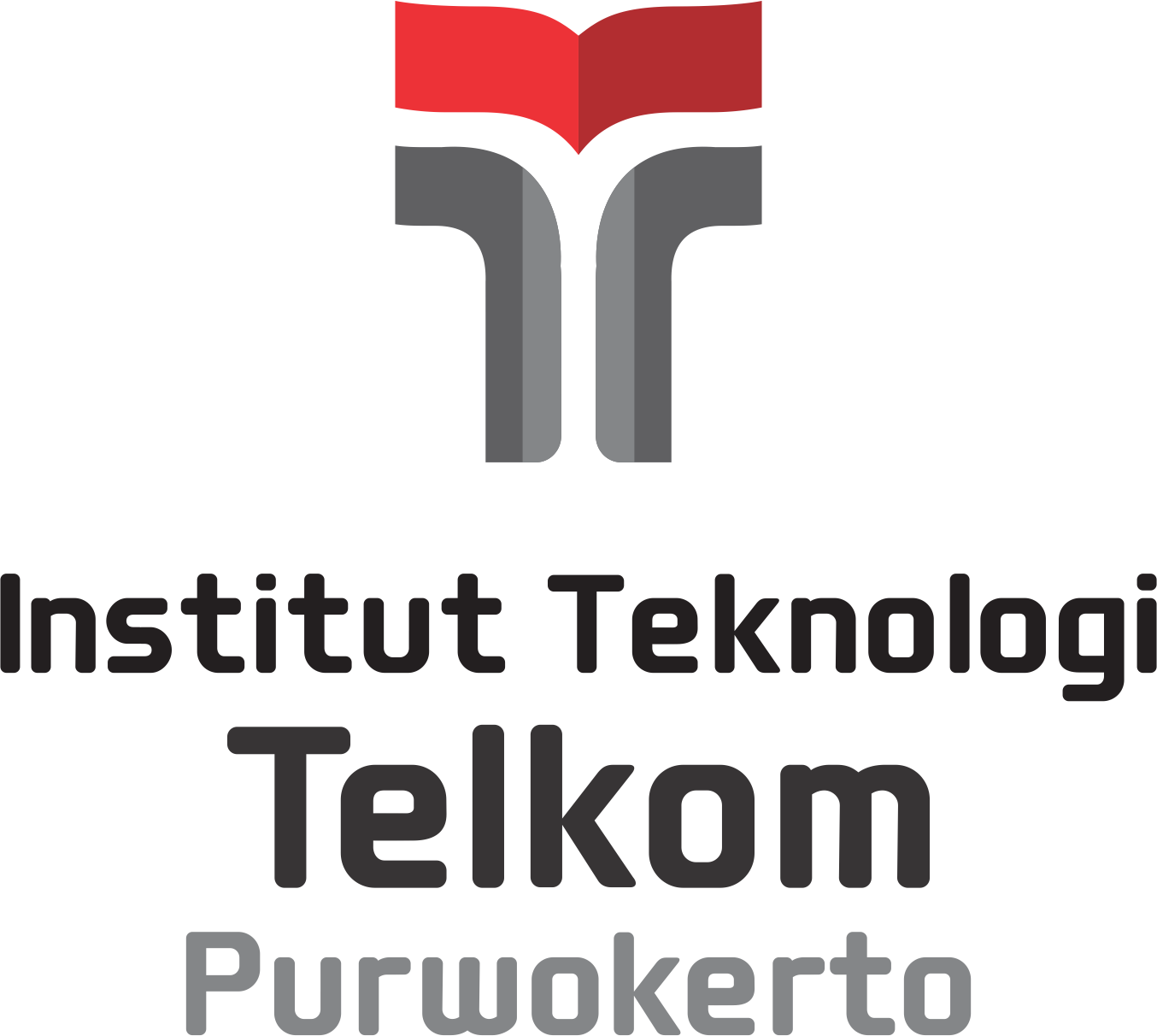 AKREDITASI PERGURUAN TINGGI LAPORAN KINERJA PERGURUAN TINGGIINSTITUT TEKNOLOGI TELKOM PURWOKERTOPURWOKERTOTAHUN ................IDENTITAS PERGURUAN TINGGIInstitusi Perguruan Tinggi	: Institut Teknologi Telkom PurwokertoAlamat	: Jl. D.I Panjaitan No. 128 Purwokerto 53147Nomor Telpon	: .......................................................................Nomor Faksimili	: .......................................................................E-mail dan Website	: .......................................................................Nomor SK Pendirian PT *)	: .......................................................................Tanggal SK Pendirian PT	: .......................................................................Pejabat PenandatanganSK Pendirian PT	: .......................................................................Tahun Pertama KaliMenerima Mahasiswa	: .......................................................................Peringkat TerbaruAkreditasi Institusi	: ........................................................................Nomor SK BAN-PT	: ........................................................................Daftar Program Studi, Status Akreditasi dan Peringkat TerakreditasiCatatan:*) Lampirkan salinan Surat Keputusan Pendirian Perguruan Tinggi.**) Lampirkan salinan Surat Keputusan Akreditasi Program Studi terakhir.IDENTITAS TIM PENYUSUN LAPORAN KINERJA PERGURUAN TINGGINama	: ......................................................................NIDN	: ......................................................................Jabatan	: ......................................................................Tanggal Pengisian	: DD – MMMM – YYYY Tanda Tangan	:Nama	: ......................................................................NIDN	: ......................................................................Jabatan	: ......................................................................Tanggal Pengisian	: DD – MMMM – YYYY Tanda Tangan	:Nama	: ......................................................................NIDN	: ......................................................................Jabatan	: ......................................................................Tanggal Pengisian	: DD – MMMM – YYYY Tanda Tangan	:Nama	: ......................................................................NIDN	: ......................................................................Jabatan	: ......................................................................Tanggal Pengisian	: DD – MMMM – YYYY Tanda Tangan	:BORANG INDIKATOR KINERJA UTAMATata Pamong, Tata Kelola dan KerjasamaSertifikasi/Akreditasi/Audit EksternalTuliskan jenis sertifikasi/akreditasi eksternal dan audit eksternal keuangan yang diberlakukan di perguruan tinggi beserta opini (hasil sertifikasi/akreditasi/audit) dengan mengikuti format tabel berikut ini.Tabel 1.a Sertifikasi/Akreditasi Eksternal dan Audit Eksternal Keuangan Sertifikasi/Akreditasi EksternalAkreditasi Internasional Program StudiAudit Eksternal KeuanganCatatan:*) Lingkup sertifikasi/akreditasi/audit dapat berada di tingkat perguruan tinggi, fakultas, program studi, laboratorium, atau unit lain yang relevan.**) Tingkat sertifikasi/akreditasi: nasional atau internasionalTuliskan status akreditasi dan peringkat terakreditasi dari seluruh program studi yang diselenggarakan di perguruan tinggi dengan mengikuti format tabel berikut ini.Tabel 1.b Akreditasi Program StudiCatatan:Program studi telah memiliki izin operasional dan terdaftar pada sistem akreditasi BAN-PT atau Lembaga Akreditasi Mandiri (LAM).Program studi baru yang telah beroperasi > 2 tahun sejak terbitnya ijin pembukaan program studi dan belum mendapat status terakreditasi dicatat sebagai program studi yang tidak terakreditasi/kadaluarsa.Tuliskan kerjasama perguruan tinggi di bidang pendidikan, penelitian dan pengabdian kepada masyarakat (PkM) dalam 3 tahun terakhir dengan mengikuti format tabel berikut ini.Tabel 1.c Kerjasama perguruan tinggiCatatan:*) Beri tanda ceklis  pada kolom yang sesuai.MahasiswaSeleksi Mahasiswa BaruTuliskan daya tampung, jumlah calon mahasiswa, jumlah mahasiswa baru dan jumlah mahasiswa aktif untuk setiap kelompok program (akademik, profesi dan vokasi) dalam 5 (lima) tahun terakhir dengan mengikuti format tabel berikut ini.Tabel 2.a Seleksi Mahasiswa BaruCatatan:TS = Tahun akademik penuh terakhir saat pengisian borang.Cantumkan keterangan yang menunjukkan program utama yang diselenggarakan di perguruan tinggi. Program utama di perguruan tinggi pada umumnya adalah program sarjana pada perguruan tinggi akademik atau program diploma tiga dan program diploma empat/sarjana terapan pada perguruan tinggi vokasi.Mahasiswa AsingTuliskan jumlah mahasiswa asing di tiap fakultas/program studi yang terdaftar dalam 3 (tiga) tahun terakhir dengan mengikuti format tabel berikut ini.Tabel 2.b Mahasiswa AsingCatatan:Mahasiswa asing dapat terdaftar untuk mengikuti program secara penuh atau sebagian, misalnya mahasiswa yang mengikuti kegiatan pertukaran studi (student exchange), credit earning, atau kegiatan lain yang relevan.Butir c. berikut ini diisi oleh pengusul dari perguruan tinggi vokasiPembelajaran Praktikum/Praktik/Praktik LapanganTuliskan bobot kredit mata kuliah dengan bentuk pembelajaran teori, praktikum/praktik dan praktik lapangan di tiap program studi pada program utama berdasarkan kurikulum yang berlaku saat TS dengan mengikuti format tabel berikut ini.Tabel 2.c Bobot Kredit Mata KuliahCatatan:Program utama di perguruan tinggi vokasi adalah program diploma tiga dan program diploma empat/sarjana terapan.Sumber Daya ManusiaKecukupan Dosen Perguruan TinggiTuliskan jumlah dosen tetap berdasarkan pendidikan tertinggi di tiap unit pengelola (fakultas/departemen/jurusan) dengan mengikuti format tabel berikut ini.Tabel 3.a.1) Kecukupan Dosen Perguruan TinggiCatatan:Daftar dosen tetap harus sesuai dengan data pada PD-DIKTI (pangkalan data pendidikan tinggi).Tuliskan jumlah dosen tetap dengan jabatan akademik Guru Besar, Lektor Kepala, Lektor, atau Asisten, serta jumlah dosen tetap berstatus tenaga pengajar, dengan mengikuti format tabel berikut ini.Tabel 3.a.2) Jabatan Akademik DosenTuliskan jumlah dosen tetap bersertifikat pendidik profesional, sertifikat profesi, sertifikat kompetensi dan/atau sertifikat industri di tiap unit pengelola dengan mengikuti format tabel berikut ini.Tabel 3.a.3) Sertifikasi Dosen (Pendidik Profesional/ Profesi/ Industri/ Kompetensi)Catatan:*) Sertifikat profesi harus relevan dengan program studi dan memiliki tingkat kualifikasi paling rendah setara dengan level 8 (delapan) KKNI.**) Dosen tetap yang memiliki lebih dari 1 sertifikat hanya dapat tercatat satu kali.Tuliskan jumlah dosen tidak tetap dengan jabatan akademik Guru Besar, Lektor Kepala, Lektor, atau Asisten, serta jumlah dosen tidak tetap berstatus tenaga pengajar, dengan mengikuti format tabel berikut ini.Tabel 3.a.4) Dosen Tidak TetapCatatan:Dosen tidak tetap dapat berasal dari dosen tetap perguruan tinggi lain atau individu mandiri yang ditugaskan menjadi dosen di perguruan tinggi berdasarkan kontrak kerja legal yang berlaku.Beban Kerja dosenTuliskan jumlah dosen aktif, jumlah mahasiswa (student body) dan jumlah mahasiswa terdaftar yang mengikuti Tugas Akhir (TA) pada saat TS dengan mengikuti format tabel berikut ini.Tabel 3.b Rasio Dosen terhadap MahasiswaCatatan:*) Mahasiswa TA adalah mahasiswa yang telah menyelesaikan seluruh mata kuliah dan masih terdaftar untuk menyelesaikan tugas akhir.Produktivitas Penelitian dan PkMTuliskan jumlah judul penelitian yang dilaksanakan oleh dosen tetap pada TS-2 sampai dengan TS berdasarkan sumber pembiayaan dengan mengikuti format tabel berikut ini.Tabel 3.c.1) Produktivitas Penelitian DosenCatatan:-	Judul dan kegiatan penelitian tercatat di unit pengelola penelitian perguruan tinggi.Tuliskan jumlah judul PkM yang dilaksanakan oleh dosen tetap pada TS-2 sampai dengan TS berdasarkan sumber pembiayaan dengan mengikuti format tabel berikut ini.Tabel 3.c.2) Produktivitas PkM DosenCatatan:-	Judul dan kegiatan PkM tercatat di unit pengelola PkM perguruan tinggi.Rekognisi dosenTuliskan pengakuan atas prestasi/kinerja dosen tetap yang diterima dalam 3 tahun terakhir dengan mengikuti format tabel berikut ini.Tabel 3.d Rekognisi DosenCatatan:Pengakuan didapat dalam bentuk seperti:menjadi dosen tamu (visiting lecturer) di perguruan tinggi tingkat nasional/ internasional.menjadi invited speaker pada pertemuan ilmiah tingkat nasional/ internasional.menjadi staf ahli di lembaga tingkat nasional/ internasional.menjadi editor atau mitra bestari pada jurnal nasional terakreditasi/ jurnal internasional bereputasi.mendapat penghargaan atas prestasi dan kinerja di tingkat nasional/ internasional.Keuangan, Sarana dan PrasaranaPerolehan DanaTuliskan data perolehan dana perguruan tinggi berdasarkan sumber perolehan dana dalam 3 tahun terakhir dengan mengikuti format tabel berikut ini.Tabel 4.a Perolehan DanaCatatan:*) Termasuk gaji dosen dan tenaga kependidikan.**) Dana yang diterima perguruan tinggi dari usaha pemanfaatan sumber daya dan usaha lainnya.***) Dana tidak tercatat di rekening perguruan tinggi (tercatat di rekening dosen peneliti/ pelaksana PkM). Kegiatan penelitian dan PkM terdaftar di unit pengelola penelitian dan PkM.Penggunaan DanaTuliskan data penggunaan dana perguruan tinggi dalam 3 tahun terakhir dengan mengikuti format tabel berikut ini.Tabel 4.b Penggunaan DanaCatatan:*) termasuk gaji dan tunjangan dosen dan tenaga kependidikan.**) termasuk dana yang dialokasikan untuk kegiatan pengelolaan penelitian.***) termasuk dana yang dialokasikan untuk kegiatan pengelolaan PkM.****) diambil dari laporan pertanggungjawaban dana penelitian dan PkM yang dikelola dan tercatat di rekening dosen peneliti atau dosen pelaksana PkM. Penggunaan dana tidak tercatat di rekening perguruan tinggi.Luaran dan Capaian TridharmaCapaian PembelajaranTuliskan rata-rata Indeks Prestasi Kumulatif (IPK) lulusan untuk setiap program dalam 3 (tiga) tahun terakhir dengan mengikuti format tabel berikut ini. Data dilengkapi dengan jumlah program studi dan jumlah lulusan untuk setiap program.Tabel 5.a.1) Indeks Prestasi Mahasiswa (IPK)Butir g. berikut ini diisi oleh pengusul dari perguruan tinggi vokasiTuliskan jumlah lulusan dan jumlah lulusan yang mendapat sertifikat kompetensi/profesi/industri untuk setiap program studi dalam 3 (tiga) tahun terakhir dengan mengikuti format tabel berikut ini.Tabel 5.a.2) Sertifikat Kompetensi/Profesi/IndustriPrestasi Akademik/Non-akademik MahasiswaTuliskan prestasi akademik yang dicapai mahasiswa dalam 5 (lima) tahun terakhir dengan mengikuti format tabel berikut ini. Data dilengkapi dengan keterangan kegiatan prestasi yang diikuti (nama kegiatan, waktu, tingkat, dan prestasi yang dicapai).Tabel 5.b.1) Prestasi Akademik MahasiswaCatatan:*) Beri tanda √ pada kolom yang sesuaiTuliskan prestasi non-akademik yang dicapai mahasiswa dalam 5 (lima) tahun terakhir dengan mengikuti format tabel berikut ini. Data dilengkapi dengan keterangan kegiatan prestasi yang diikuti (nama kegiatan, waktu, tingkat, dan prestasi yang dicapai).Tabel 5.b.2) Prestasi Non-akademik MahasiswaCatatan:*) Beri tanda √ pada kolom yang sesuaiEfektivitas dan Produktivitas PendidikanTuliskan rata-rata masa studi lulusan untuk setiap program dalam 3 (tiga) tahun terakhir dengan mengikuti format tabel berikut ini. Data dilengkapi dengan jumlah program studi dan jumlah lulusan untuk setiap program.Tabel 5.c.1) Lama Studi MahasiswaTuliskan jumlah mahasiswa per angkatan per tahun mulai dari tahun pertama studi sampai dengan tahun terakhir sesuai batas masa studi, serta jumlah lulusan sampai dengan tahun terakhir sesuai batas masa studi untuk setiap program dengan mengikuti format tabel berikut ini.Tabel 5.c.2).a Rasio kelulusan tepat waktu dan rasio keberhasilan studi pada program Doktor/Doktor Terapan/Sub-spesialisCatatan :*) Tidak termasuk mahasiswa transfer.Huruf-huruf a1, b1, c1, d1, e1 dan f1 harus tetap tercantum pada tabel di atas. TS = Tahun akademik penuh terakhir.TS-n = Tahun akademik n tahun sebelum TS.Tabel 5.c.2).b Rasio kelulusan tepat waktu dan rasio keberhasilan studi pada program Magister/Magister Terapan/SpesialisCatatan :*) Tidak termasuk mahasiswa transfer.Huruf-huruf a2, b2, c2, d2, e2 dan f2 harus tetap tercantum pada tabel di atas. TS = Tahun akademik penuh terakhir.TS-n = Tahun akademik n tahun sebelum TS.Tabel 5.c.2).c.1 Rasio kelulusan tepat waktu dan rasio keberhasilan studi pada program Profesi 1 tahunCatatan :*) Tidak termasuk mahasiswa transfer.Huruf-huruf a31, b31, c31, d31, e31 dan f31 harus tetap tercantum pada tabel di atas. TS = Tahun akademik penuh terakhir.TS-n = Tahun akademik n tahun sebelum TS.Tabel 5.c.2).c.2 Rasio kelulusan tepat waktu dan rasio keberhasilan studi pada program Profesi 2 tahunCatatan :*) Tidak termasuk mahasiswa transfer.Huruf-huruf a32, b32, c32, d32, e32 dan f32 harus tetap tercantum pada tabel di atas. TS = Tahun akademik penuh terakhir.TS-n = Tahun akademik n tahun sebelum TS.Tabel 5.c.2).d Rasio kelulusan tepat waktu dan rasio keberhasilan studi pada program Sarjana/Sarjana TerapanCatatan :*) Tidak termasuk mahasiswa transfer.Huruf-huruf a4, b4, c4, d4, e4 dan f4 harus tetap tercantum pada tabel di atas. TS = Tahun akademik penuh terakhir.TS-n = Tahun akademik n tahun sebelum TS.Tabel 5.c.2).e Rasio kelulusan tepat waktu dan rasio keberhasilan studi pada program Diploma TigaCatatan :*) Tidak termasuk mahasiswa transfer.Huruf-huruf a5, b5, c5, d5, e5 dan f5 harus tetap tercantum pada tabel di atas. TS = Tahun akademik penuh terakhir.TS-n = Tahun akademik n tahun sebelum TS.Tabel 5.c.2).f Rasio kelulusan tepat waktu dan rasio keberhasilan studi pada program Diploma DuaCatatan :*) Tidak termasuk mahasiswa transfer.Huruf-huruf a6, b6, c6, d6, e6 dan f6 harus tetap tercantum pada tabel di atas. TS = Tahun akademik penuh terakhir.TS-n = Tahun akademik n tahun sebelum TS.Tabel 5.c.2).g Rasio kelulusan tepat waktu dan rasio keberhasilan studi pada program Diploma SatuCatatan :*) Tidak termasuk mahasiswa transfer.Huruf-huruf a7, b7, c7, d7, e7 dan f7 harus tetap tercantum pada tabel di atas. TS = Tahun akademik penuh terakhir.TS-n = Tahun akademik n tahun sebelum TS.Daya Saing LulusanTuliskan jumlah lulusan dan jumlah lulusan yang memberikan jawaban pada kegiatan studi penelusuran lulusan dalam 3 (tiga) tahun, mulai TS-4 sampai dengan TS-2, dengan mengikuti format tabel berikut ini. Tabel digunakan sebagai referensi untuk penilaian butir 5.d.1), 5.d.2) dan 5.e.2).Tabel referensi untuk penilaian butir 5.d.1), 5.d.2) dan 5.e.2)Catatan:Pedoman pelaksanaan tracer study dapat mengacu kepada Surat Edaran Kemenristekdikti No. 471/B/SE/VII/2017 tentang Pelaksanaan Tracer Study di Perguruan Tinggi.Cantumkan keterangan yang menunjukkan program utama yang diselenggarakan di perguruan tinggi. Program utama di perguruan tinggi pada umumnya adalah program sarjana pada perguruan tinggi akademik atau program diploma tiga dan program diploma empat/sarjana terapan pada perguruan tinggi vokasi.Daya saing lulusan dan kinerja lulusan akan dinilai hanya terhadap lulusan program utama.Tuliskan rata-rata masa tunggu lulusan untuk mendapatkan pekerjaan pertama dalam 3 (tiga) tahun, mulai TS-4 sampai dengan TS-2, dengan mengikuti format tabel berikut ini. Data diambil dari hasil studi penelusuran lulusan.Tabel 5.d.1) Waktu Tunggu LulusanTuliskan persentase kesesuaian bidang kerja dalam 3 tahun, mulai TS-4 sampai dengan TS-2, dengan mengikuti format tabel berikut ini. Data diambil dari hasil studi penelusuran lulusan.Tabel 5.d.2) Kesesuaian Bidang Kerja LulusanKinerja LulusanTuliskan jumlah lulusan dan jumlah lulusan yang dinilai oleh pengguna pada kegiatan studi penelusuran lulusan dalam 3 tahun, mulai TS-4 sampai dengan TS-2, dengan mengikuti format tabel berikut ini. Tabel digunakan sebagai referensi untuk penilaian butir 5.e.1).Tabel referensi untuk penilaian butir 5.e.1)Catatan:Pedoman pelaksanaan tracer study dapat mengacu kepada Surat Edaran Kemenristekdikti No. 471/B/SE/VII/2017 tentang Pelaksanaan Tracer Study di Perguruan Tinggi.Cantumkan keterangan yang menunjukkan program utama yang diselenggarakan di perguruan tinggi. Program utama di perguruan tinggi pada umumnya adalah program sarjana pada perguruan tinggi akademik atau program diploma tiga dan program diploma empat/sarjana terapan pada perguruan tinggi vokasi.Daya saing lulusan dan kinerja lulusan akan dinilai hanya terhadap data lulusan program utama.Tuliskan hasil penilaian kepuasan pengguna lulusan berdasarkan aspek-aspek: 1) etika,2) keahlian pada bidang ilmu (kompetensi utama), 3) kemampuan berbahasa asing, 4) penggunaan teknologi informasi, 5) kemampuan berkomunikasi, 6) kerjasama dan 7) pengembangan diri, dengan mengikuti format tabel berikut ini. Data diambil dari hasil studi penelusuran lulusan.Tabel 5.e.1) Kepuasan Pengguna LulusanTuliskan tingkat/ukuran tempat kerja/berwirausaha lulusan dalam 3 tahun, mulai TS-4 sampai dengan TS-2, dengan mengikuti format tabel berikut ini. Data diambil dari hasil studi penelusuran lulusan.Tabel 5.e.2) Tempat Kerja LulusanPublikasi ilmiahTuliskan jumlah judul publikasi ilmiah yang dihasilkan oleh dosen tetap dan mahasiswa program magister/magister terapan atau doktor/doktor terapan dalam 3 (tiga) tahun terakhir dengan mengikuti format tabel berikut ini.Tabel 5.f Publikasi IlmiahButir g. berikut diisi oleh pengusul dari perguruan tinggi akademikSitasi ilmiahTuliskan judul artikel karya ilmiah dosen tetap yang disitasi dalam 3 (tiga) tahun terakhirdengan mengikuti format tabel berikut ini.Tabel 5.g Karya ilmiah yang disitasi dalam 3 tahun terakhirLuaran LainnyaTuliskan luaran penelitian dan luaran PkM yang dihasilkan oleh dosen tetap dalam 3 (tiga) tahun terakhir dengan mengikuti format tabel berikut ini.Tabel 5.h Luaran LainnyaCatatan:Luaran penelitian/PkM yang mendapat pengakuan Hak Kekayaan Intelektual (HKI) dibuktikan dengan surat penetapan oleh Kemenkumham atau kementerian lain yang berwenang.No.ProgramProgram StudiStatus danPeringkat AkreditasiNomor dan Tanggal SK **)Tanggal Kadaluarsa(1)(2)(3)(4)(5)(6)123...No.Lembaga AkreditasiInternasionalProgram StudiStatus/PeringkatMasaBerlakuKeterangan(1)(2)(3)(4)(5)(6)123…No.Lembaga AuditTahunOpiniKeterangan(1)(2)(3)(4)(5)123…No.Status dan Peringkat AkreditasiJumlah Program StudiJumlah Program StudiJumlah Program StudiJumlah Program StudiJumlah Program StudiJumlah Program StudiJumlah Program StudiJumlah Program StudiJumlah Program StudiJumlah Program StudiJumlah Program StudiJumlah Program StudiJumlahNo.Status dan Peringkat AkreditasiAkademikAkademikAkademikProfesiProfesiProfesiVokasiVokasiVokasiVokasiVokasiVokasiJumlahNo.Status dan Peringkat AkreditasiS-3S-2S-1Sp-2Sp-1Pro-S-3TS-2TD-4D-3D-2D-1Jumlah(1)(2)(3)(4)(5)(6)(7)(8)(9)(10)(11)(12)(13)(14)(15)1TerakreditasiUnggulNUnggul =2Terakreditasi ANA=3TerakreditasiBaik SekaliNBaik_Sekali=4Terakreditasi BNB=5TerakreditasiBaikNBaik =6Terakreditasi CNC=7TerakreditasiMinimumNM=8TidakTerakreditasi/ KadaluarsaNK=JumlahJumlahNPS =No.Lembaga MitraTingkat *)Tingkat *)Tingkat *)BentukKegiatan/ ManfaatBukti KerjasamaNo.Lembaga MitraInterna-sionalNasi-onalWilayah/LokalBentukKegiatan/ ManfaatBukti Kerjasama(1)(2)(3)(4)(5)(6)(7)Kerjasama PendidikanKerjasama PendidikanKerjasama PendidikanKerjasama PendidikanKerjasama PendidikanKerjasama Pendidikan12345…No.Lembaga MitraTingkat *)Tingkat *)Tingkat *)Bentuk Kegiatan/ManfaatBukti KerjasamaNo.Lembaga MitraInterna-sionalNasi-onalWilayah/LokalBentuk Kegiatan/ManfaatBukti Kerjasama(1)(2)(3)(4)(5)(6)(7)Kerjasama PenelitianKerjasama PenelitianKerjasama PenelitianKerjasama PenelitianKerjasama PenelitianKerjasama Penelitian123…Kerjasama Pengabdian kepada MasyarakatKerjasama Pengabdian kepada MasyarakatKerjasama Pengabdian kepada MasyarakatKerjasama Pengabdian kepada MasyarakatKerjasama Pengabdian kepada MasyarakatKerjasama Pengabdian kepada Masyarakat123…Tahun Akade- mikDaya TampungJumlahCalon MahasiswaJumlahCalon MahasiswaJumlahMahasiswa BaruJumlahMahasiswa BaruJumlah MahasiswaAktifJumlah MahasiswaAktifTahun Akade- mikDaya TampungPen-daftarLulusSeleksiRegulerTransferRegulerTransfer(1)(2)(3)(4)(5)(6)(7)(8)Program Doktor/Doktor Terapan/SubspesialisProgram Doktor/Doktor Terapan/SubspesialisProgram Doktor/Doktor Terapan/SubspesialisProgram Doktor/Doktor Terapan/SubspesialisProgram Doktor/Doktor Terapan/SubspesialisProgram Doktor/Doktor Terapan/SubspesialisProgram Doktor/Doktor Terapan/SubspesialisProgram Doktor/Doktor Terapan/SubspesialisTS-4TS-3TS-2TS-1TSNMR1 =NMT1 =JumlahJumlahNA1 =NB1 =NC1 =ND1 =NM1 =NM1 =Program Magister/Magister Terapan/SpesialisProgram Magister/Magister Terapan/SpesialisProgram Magister/Magister Terapan/SpesialisProgram Magister/Magister Terapan/SpesialisProgram Magister/Magister Terapan/SpesialisProgram Magister/Magister Terapan/SpesialisProgram Magister/Magister Terapan/SpesialisProgram Magister/Magister Terapan/SpesialisTS-4TS-3TS-2TS-1TSNMR2 =NMT2 =JumlahJumlahNA2 =NB2 =NC2 =ND2 =NM2 =NM2 =Tahun Akade- mikDaya TampungJumlahCalon MahasiswaJumlahCalon MahasiswaJumlahMahasiswa BaruJumlahMahasiswa BaruJumlah MahasiswaAktifJumlah MahasiswaAktifTahun Akade- mikDaya TampungPen-daftarLulusSeleksiRegulerTransferRegulerTransfer(1)(2)(3)(4)(5)(6)(7)(8)Program ProfesiProgram ProfesiProgram ProfesiProgram ProfesiProgram ProfesiProgram ProfesiProgram ProfesiProgram ProfesiTS-4TS-3TS-2TS-1TSNMR3 =NMT3 =JumlahJumlahNA3 =NB3 =NC3 =ND3 =NM3 =NM3 =Program Sarjana/Sarjana TerapanProgram Sarjana/Sarjana TerapanProgram Sarjana/Sarjana TerapanProgram Sarjana/Sarjana TerapanProgram Sarjana/Sarjana TerapanProgram Sarjana/Sarjana TerapanProgram Sarjana/Sarjana TerapanProgram Sarjana/Sarjana TerapanTS-4TS-3TS-2TS-1TSNMR4 =NMT4 =JumlahJumlahNA4 =NB4 =NC4 =ND4 =NM4 =NM4 =Program Diploma TigaProgram Diploma TigaProgram Diploma TigaProgram Diploma TigaProgram Diploma TigaProgram Diploma TigaProgram Diploma TigaProgram Diploma TigaTS-4TS-3TS-2TS-1TSNMR5 =NMT5 =JumlahJumlahNA5 =NB5 =NC5 =ND5 =NM6 =NM6 =Program Diploma DuaProgram Diploma DuaProgram Diploma DuaProgram Diploma DuaProgram Diploma DuaProgram Diploma DuaProgram Diploma DuaProgram Diploma DuaTS-4TS-3TS-2TS-1TSNMR6 =NMT6 =JumlahJumlahNA6 =NB6 =NC6 =ND6 =NM6 =NM6 =Program Diploma SatuProgram Diploma SatuProgram Diploma SatuProgram Diploma SatuProgram Diploma SatuProgram Diploma SatuProgram Diploma SatuProgram Diploma SatuTS-4TS-3TS-2TS-1TSNMR7 =NMT7 =JumlahJumlahNA7 =NB7 =NC7 =ND7 =NM7 =NM7 =TotalTotalNA =NB =NC =ND =NMR =NMT =TotalTotalNA =NB =NC =ND =NM =NM =No.Fakultas/ Program StudiTS-2TS-1TS(1)(2)(3)(4)(5)12...JumlahJumlahNo.Program StudiBobot Kredit Mata KuliahBobot Kredit Mata KuliahBobot Kredit Mata KuliahBobot Kredit Mata KuliahTotalNo.Program StudiTeoriPraktikumPraktikPraktikLapangan(1)(2)(3)(4)(5)(6)(7)123...JumlahJumlahNo.Unit Pengelola (Fakultas/Departemen/ Jurusan)Pendidikan TertinggiPendidikan TertinggiPendidikan TertinggiJumlahNo.Unit Pengelola (Fakultas/Departemen/ Jurusan)Doktor/ Doktor Terapan/SubspesialisMagister/ Magister Terapan/SpesialisProfesiJumlah1)(2)(3)(4)(5)(6)123…JumlahJumlahNDT =No.PendidikanJabatan AkademikJabatan AkademikJabatan AkademikJabatan AkademikTenaga PengajarJumlahNo.PendidikanGuruBesarLektorkepalaLektorAsistenAhliTenaga PengajarJumlah(1)(2)(3)(4)(5)(6)(7)(8)1Doktor/ DoktorTerapan/ Subspesialis2Magister/ MagisterTerapan/ Spesialis3ProfesiJumlahJumlahNDTGB =NDTLK =No.Unit Pengelola(Fakultas/Departemen/Jurusan)Jumlah DosenJumlah DosenBersertifikat**)(1)(2)(3)(4)12…JumlahJumlahNDT =NDS =No.PendidikanJabatan AkademikJabatan AkademikJabatan AkademikJabatan AkademikTenaga PengajarJumlahNo.PendidikanGuruBesarLektorkepalaLektorAsistenAhliTenaga PengajarJumlah(1)(2)(3)(4)(5)(6)(7)(8)1Doktor/ Doktor Terapan/Subspesialis2Magister/ MagisterTerapan/ Spesialis3ProfesiJumlahJumlahNDTT =No.Unit Pengelola (Fakultas/Departemen/Jurusan)JumlahDosenJumlahMahasiswaJumlahMahasiswa TA*)(1)(2)(3)(4)(5)123…JumlahJumlahNDTA =NMA =NMTA =No.SumberPembiayaanJumlah Judul PenelitianJumlah Judul PenelitianJumlah Judul PenelitianJumlahNo.SumberPembiayaanTS-2TS-1TSJumlah(1)(2)(3)(4)(5)(6)1Perguruan tinggi atau mandiriNL =2Lembaga dalam negeri (diluar PT)NN =3Lembaga luar negeriNI =JumlahJumlahNo.SumberPembiayaanJumlah Judul PkMJumlah Judul PkMJumlah Judul PkMJumlahNo.SumberPembiayaanTS-2TS-1TSJumlah(1)(2)(3)(4)(5)(6)1Perguruan tinggi atau mandiriNL =2Lembaga dalam negeri (diluar PT)NN =3Lembaga luar negeriNI =JumlahJumlahNo.Nama DosenBidang KeahlianRekognisiTahun(1)(2)(3)(4)(5)123...JumlahJumlahNRD =No.Sumber DanaJenis DanaJumlah Dana (Rupiah)Jumlah Dana (Rupiah)Jumlah Dana (Rupiah)Jumlah(Rupiah)No.Sumber DanaJenis DanaTS-2TS-1TSJumlah(Rupiah)(1)(2)(3)(4)(5)(6)1MahasiswaSPP1MahasiswaSumbangan lainnya1MahasiswaLain-lain: ...1JumlahJumlahDM =2Kementerian/ YayasanAnggaran rutin*)2Kementerian/ YayasanAnggaran pembangunan2Kementerian/ YayasanHibah penelitian2Kementerian/ YayasanHibah PkM2Kementerian/ YayasanLain-lain: ...2JumlahJumlah3PT sendiri**)Jasa layanan profesidan/atau keahlian3PT sendiri**)Produk institusi3PT sendiri**)Kerjasama kelembagaan(pemerintah atau swasta)3PT sendiri**)Lain-lain: ...3JumlahJumlah4Sumber lain (dalam dan luar negeri)Hibah4Sumber lain (dalam dan luar negeri)Dana lestari danfilantropis4Sumber lain (dalam dan luar negeri)Lain-lain: ...4JumlahJumlahJumlah (1 + 2 + 3 + 4)Jumlah (1 + 2 + 3 + 4)Jumlah (1 + 2 + 3 + 4)DR =5Danapenelitian dan PkM ***)Dana penelitian5Danapenelitian dan PkM ***)Dana PkM5Jumlah (5)Jumlah (5)DNR =JumlahJumlahJumlahDT =No.Jenis PenggunaanDana (Rupiah)Dana (Rupiah)Dana (Rupiah)Jumlah(Rupiah)No.Jenis PenggunaanTS-2TS-1TSJumlah(Rupiah)(1)(2)(3)(4)(5)(6)1Dana operasional prosespembelajaran*)DOP =2Dana penelitian**)DP =3Dana pengabdian kepadamasyarakat***)DPkM =4Investasi prasaranaDI1 =5Investasi saranaDI2 =6Investasi SDMDI3 =7Lain-lain, sebutkan: ...DL =JumlahJumlahDTR =1Dana Penelitian****)DPNR =2Dana PkM****)DPKMNR =JumlahJumlahDTNR =No.Program PendidikanJumlah PSJumlah LulusanpadaJumlah LulusanpadaJumlah LulusanpadaRata-rata IPK LulusanpadaRata-rata IPK LulusanpadaRata-rata IPK LulusanpadaNo.Program PendidikanJumlah PSTS-2TS-1TSTS-2TS-1TS(1)(2)(3)(4)(5)(6)(7)(8)(9)1Doktor/ Doktor Terapan/Subspesialis2Magister/ MagisterTerapan/ Spesialis3Profesi 1 Tahun3Profesi 2 Tahun4Sarjana/ SarjanaTerapan5Diploma Tiga6Diploma Dua7Diploma SatuTotalNo.Program StudiJumlah Lulusan padaJumlah Lulusan padaJumlah Lulusan padaJumlah Lulusan yang Mendapat Sertifikat Kompetensi/ Profesi/Industri padaJumlah Lulusan yang Mendapat Sertifikat Kompetensi/ Profesi/Industri padaJumlah Lulusan yang Mendapat Sertifikat Kompetensi/ Profesi/Industri padaNo.Program StudiTS-2TS-1TSTS-2TS-1TS(1)(2)(3)(4)(5)(6)(7)(8)123…TotalNo.Nama KegiatanWaktu Penyeleng-garaanTingkat*)Tingkat*)Tingkat*)Prestasi yangDicapaiNo.Nama KegiatanWaktu Penyeleng-garaanProvinsi/WilayahNasionalInterna-sionalPrestasi yangDicapai(1)(2)(3)(4)(5)(6)(7)12...NA1 =NB1 =NC1 =No.Nama KegiatanWaktu Penyeleng-garaanTingkat*)Tingkat*)Tingkat*)Prestasi yangDicapaiNo.Nama KegiatanWaktu Penyeleng-garaanProvinsi/WilayahNasionalInterna-sionalPrestasi yangDicapai(1)(2)(3)(4)(5)(6)(7)12...JumlahJumlahJumlahNA2 =NB2 =NC2 =No.Program PendidikanJumlah Lulusan padaJumlah Lulusan padaJumlah Lulusan padaRata-rata Masa StudiLulusan padaRata-rata Masa StudiLulusan padaRata-rata Masa StudiLulusan padaNo.Program PendidikanTS-2TS-1TSTS-2TS-1TS(1)(2)(3)(4)(5)(6)(7)(8)1Doktor/ DoktorTerapan/ Subspesialis2Magister/ MagisterTerapan/ Spesialis3a. Profesi 1 Tahun3b. Profesi 2 Tahun4Sarjana/ SarjanaTerapan5Diploma Tiga6Diploma Dua7Diploma SatuTahun MasukJumlah Mahasiswa per Angkatan pada Tahun*)Jumlah Mahasiswa per Angkatan pada Tahun*)Jumlah Mahasiswa per Angkatan pada Tahun*)Jumlah Mahasiswa per Angkatan pada Tahun*)Jumlah Mahasiswa per Angkatan pada Tahun*)Jumlah Mahasiswa per Angkatan pada Tahun*)Jumlah Mahasiswa per Angkatan pada Tahun*)Jumlah Lulusan s.d.Akhir TSTahun MasukAwalTS-6AwalTS-5AwalTS-4AwalTS-3AwalTS-2AwalTS-1AkhirTSJumlah Lulusan s.d.Akhir TS(1)(2)(3)(4)(5)(6)(7)(8)(9)TS-6a1 =b1 =c1 =TS-5TS-4TS-3TS-2d1 =e1 =f1 =TS-1TSTahunMasukJumlah Mahasiswa per Angkatan pada Tahun*)Jumlah Mahasiswa per Angkatan pada Tahun*)Jumlah Mahasiswa per Angkatan pada Tahun*)Jumlah Mahasiswa per Angkatan pada Tahun*)Jumlah Lulusans.d. Akhir TSTahunMasukAwal TS-3Awal TS-2Awal TS-1Akhir TSJumlah Lulusans.d. Akhir TS(1)(2)(3)(4)(5)(6)TS-3a2 =b2 =c2 =TS-2TS-1d2 =e2 =f2 =TSTahun MasukJumlah Mahasiswa per Angkatan padaTahun*)Jumlah Mahasiswa per Angkatan padaTahun*)Jumlah Mahasiswa per Angkatan padaTahun*)Jumlah Lulusan padaakhir TSTahun Masukawal TS-1awal TSakhir TSJumlah Lulusan padaakhir TS(1)(2)(3)(4)(5)TS-1a31 =b31 =c31 =TSd31 =e31 =f31 =Tahun MasukJumlah Mahasiswa per Angkatan pada Tahun*)Jumlah Mahasiswa per Angkatan pada Tahun*)Jumlah Mahasiswa per Angkatan pada Tahun*)Jumlah Lulusans.d. akhir TSTahun Masukawal TS-2awal TS-1akhir TS(1)(2)(3)(4)(5)TS-2a32 =b32=c32=TS-1d32 =e32 =f32 =TSTahun MasukJumlah Mahasiswa per Angkatan pada Tahun*)Jumlah Mahasiswa per Angkatan pada Tahun*)Jumlah Mahasiswa per Angkatan pada Tahun*)Jumlah Mahasiswa per Angkatan pada Tahun*)Jumlah Mahasiswa per Angkatan pada Tahun*)Jumlah Mahasiswa per Angkatan pada Tahun*)Jumlah Mahasiswa per Angkatan pada Tahun*)Jumlah Lulusans.d. akhir TSTahun MasukawalTS-6awalTS-5awalTS-4awalTS-3awalTS-2awalTS-1AkhirTSJumlah Lulusans.d. akhir TS(1)(2)(3)(4)(5)(6)(7)(8)(9)TS-6a4 =b4 =c4 =TS-5TS-4TS-3d4 =e4 =f4 =TS-2TS-1TSTahun MasukJumlah Mahasiswa per Angkatan pada Tahun*)Jumlah Mahasiswa per Angkatan pada Tahun*)Jumlah Mahasiswa per Angkatan pada Tahun*)Jumlah Mahasiswa per Angkatan pada Tahun*)Jumlah Mahasiswa per Angkatan pada Tahun*)Jumlah Lulusans.d. akhir TSTahun MasukawalTS-4awalTS-3awalTS-2awalTS-1AkhirTSJumlah Lulusans.d. akhir TS(1)(2)(3)(4)(5)(6)(7)TS-4a5 =b5 =c5 =TS-3TS-2d5 =e5 =f5 =TS-1TSTahun MasukJumlah Mahasiswa per Angkatan padaTahun*)Jumlah Mahasiswa per Angkatan padaTahun*)Jumlah Mahasiswa per Angkatan padaTahun*)Jumlah Lulusans.d. akhir TSTahun Masukawal TS-2awal TS-1Akhir TSJumlah Lulusans.d. akhir TS(1)(2)(3)(4)(5)TS-2a6 =b6 =c6 =TS-1d6 =e6 =f6 =TSTahunMasukJumlah Mahasiswa per Angkatan *)Jumlah Mahasiswa per Angkatan *)Jumlah Mahasiswa per Angkatan *)Jumlah Lulusanpada akhir TSTahunMasukawal TS-1awal TSakhir TSJumlah Lulusanpada akhir TS(1)(2)(3)(4)(5)TS-1a7=b7 =c7 =TSd7 =e7 =f7 =No.Program PendidikanJumlah LulusanJumlah LulusanJumlah LulusanJumlah Lulusan yangmemberikan JawabanJumlah Lulusan yangmemberikan JawabanJumlah Lulusan yangmemberikan JawabanNo.Program PendidikanTS-4TS-3TS-2TS-4TS-3TS-2(1)(2)(3)(4)(5)(6)(7)(8)1Doktor/ Doktor Terapan/Subspesialis2Magister/ Magister Terapan/Spesialis3Profesi4Sarjana/ Sarjana Terapan5Diploma Tiga6Diploma Dua7Diploma SatuNo.Program PendidikanRata-rata Masa TungguLulusanRata-rata Masa TungguLulusanRata-rata Masa TungguLulusanNo.Program PendidikanTS-4TS-3TS-2(1)(2)(3)(4)(5)1Doktor/ Doktor Terapan/ Subspesialis2Magister/ Magister Terapan/ Spesialis3Profesi4Sarjana/ Sarjana Terapan5Diploma Tiga6Diploma Dua7Diploma SatuNo.Program PendidikanPersentase KesesuaianBidang KerjaPersentase KesesuaianBidang KerjaPersentase KesesuaianBidang KerjaNo.Program PendidikanTS-4TS-3TS-2(1)(2)(3)(4)(5)1Doktor/ Doktor Terapan/ Subspesialis2Magister/ Magister Terapan/ Spesialis3Profesi4Sarjana/ Sarjana Terapan5Diploma Tiga6Diploma Dua7Diploma SatuNo.Program PendidikanJumlah LulusanJumlah LulusanJumlah LulusanJumlahLulusan yangDinilai oleh PenggunaJumlahLulusan yangDinilai oleh PenggunaJumlahLulusan yangDinilai oleh PenggunaNo.Program PendidikanTS-4TS-3TS-2TS-4TS-3TS-2(1)(2)(3)(4)(5)(6)(7)(8)1Doktor/ Doktor Terapan/Subspesialis2Magister/ Magister Terapan/Spesialis3Profesi4Sarjana/ Sarjana Terapan5Diploma Tiga6Diploma Dua7Diploma SatuNoAspek PenilaianHasil Penilaian (%)Hasil Penilaian (%)Hasil Penilaian (%)Hasil Penilaian (%)NoAspek PenilaianSangatBaikBaikCukupKurang(1)(2)(3)(4)(5)(6)1Etika2Keahlian pada bidang ilmu (kompetensiutama)3Kemampuan berbahasa asingNoAspek PenilaianHasil Penilaian (%)Hasil Penilaian (%)Hasil Penilaian (%)Hasil Penilaian (%)NoAspek PenilaianSangatBaikBaikCukupKurang(1)(2)(3)(4)(5)(6)4Penggunaan teknologi informasi5Kemampuan berkomunikasi6Kerjasama7Pengembangan diriNo.Program PendidikanJumlah Lulusan yang Telah Bekerja/ BerwirausahaTingkat/Ukuran TempatKerja/BerwirausahaTingkat/Ukuran TempatKerja/BerwirausahaTingkat/Ukuran TempatKerja/BerwirausahaNo.Program PendidikanJumlah Lulusan yang Telah Bekerja/ BerwirausahaLokal/Wilayah/ Berwira- usaha tidak BerizinNasional/ Berwira- usaha yang BerizinMulti- nasiona/ Inter- nasional(1)(2)(3)(4)(5)(6)1Doktor/ Doktor Terapan/Subspesialis2Magister/ MagisterTerapan/ Spesialis3Profesi4Sarjana/ SarjanaTerapan5Diploma Tiga6Diploma Dua7Diploma SatuNo.Jenis PublikasiJumlah JudulJumlah JudulJumlah JudulJumlahNo.Jenis PublikasiTS-2TS-1TSJumlah(1)(2)(3)(4)(5)(6)1Jurnal nasional tidak terakreditasiNA1 =2Jurnal nasional terakreditasiNA2 =3Jurnal internasionalNA3 =4Jurnal internasional bereputasiNA4=5Seminar wilayah/lokal/perguruantinggiNB1 =6Seminar nasionalNB2 =7Seminar internasionalNB3=8Tulisan di media massa nasionalNC1 =9Tulisan di media massa internasionalNC2 =JumlahJumlahNo.Nama Dosen TetapJudul Artikel yang Disitasi (Jurnal, Volume, Tahun, Nomor, Halaman)Jumlah Artikel yangMensitasi(1)(2)(3)(4)123…NoJudul Luaran Penelitian/PkMTahunKeterangan(1)(2)(3)(4)IHKI:Paten,Paten Sederhana1. ...2. ...3. ...JumlahJumlahNA =IIHKI:Hak Cipta,Desain Produk Industri,Perlindungan Varietas Tanaman (Sertifikat Perlindungan Varietas Tanaman, Sertifikat Pelepasan Varietas, Sertifikat Pendaftaran Varietas),Desain Tata Letak Sirkuit Terpadu,dll.)1. ...2. ...3. ...JumlahJumlahNB =NoJudul Luaran Penelitian/PkMTahunKeterangan(1)(2)(3)(4)IIITeknologi Tepat Guna, Produk (Produk Terstandarisasi, Produk Tersertifikasi),Karya Seni, Rekayasa Sosial1. ...2. ...3. ...JumlahJumlahNC =IVBuku ber-ISBN,Book Chapter1. ...2. ...3. ...JumlahJumlahND =